* Esta informação é solicitada exclusivamente para fins de organização do congresso e não terá influência na decisão de aceitação.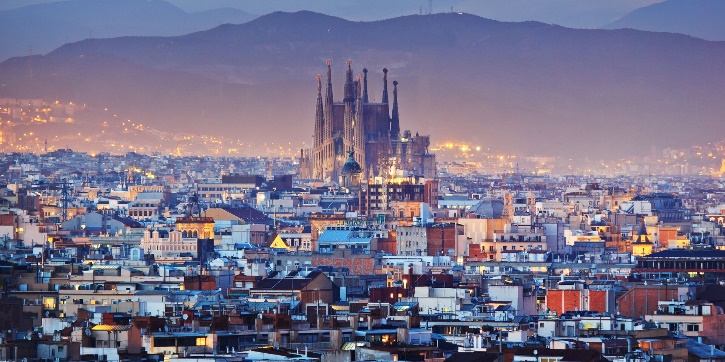 Barcelona, 1-3 de setembro de 2022Formulário de submissão de pôster ou vídeoData limite: 20 de junho de 2022O formulário preenchido deve ser enviado por e-mail para: alass@alass.orgTipo de material proposto (pôster ou vídeo)Título do pôster ou do vídeoPrimeiro autorFunção, profissãoAfiliação profissional do primeiro autorEndereço profissionalCidade e código postalPaísTelefono E-mailCoautoresPalavras-chave (máximo 5)Este material trata de um assunto relacionado à experiência do paciente? *Resumo do pôster ou vídeo (250-500 palavras)- Tópico e objetivo da apresentação- Contexto e questões- teoria, métodos, modelos, materiais utilizados - resultados e discussão- contribuição/relevância para o estado da técnica e/ou práticaIdioma do texto principalIdioma do resumo (diferente do acima)